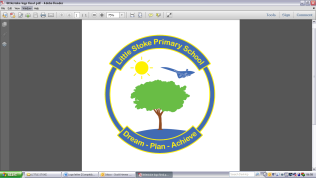 LITTLE STOKE PRIMARY SCHOOL CURRICULUM – YEARS 1 and 2  (cycle 1)LITTLE STOKE PRIMARY SCHOOL CURRICULUM – YEARS 1 and 2  (cycle 1)LITTLE STOKE PRIMARY SCHOOL CURRICULUM – YEARS 1 and 2  (cycle 1)Term 1 (7 weeks) Focus: PSHE and Science Title: Ready…Steady…Grow!Term 2 (7 weeks) Focus: Science and DTTitle: To Infinity and Beyond!Term 3 (5.5 weeks) Focus: HistoryTitle: Fire! Fire!SCIENCE: Exploring the human body and understanding how we can keep ourselves healthy.  GEOGRAPHY: Describing the human and physical features of school and the local area and creating maps to show these. HISTORY:  Finding out about Florence Nightingale and how she has influenced history and today.  Looking at our own history and creating our own timelines of life so far including events such as birth, starting school, birth of siblings. ART:  Drawing self-portraits and exploring the different shapes that are within the face.  Extending this to working in the style of Picasso.   DT:  Making a healthy fruit salad and fruit smoothie using different fruit flavour combinations. ICT: Keeping yourself safe online.  Using a computer – logging on and launching programmes.  How can we keep ourselves safe online?MUSIC: Singing focus – learning different songs with actions all linked to the human body. PE: Forest School and Dance – Ourselves and the Human Body. RE: Exploring how we care for ourselves and others and compare this to different religions. SCIENCE: Exploring and Understanding space looking at how the earths movements results in different lengths of day and night and different seasons. GEOGRAPHY:  To answer geographical questions such as What is space?  What is it like in space? What do people do in space? Exploring aerial images and uses this to find human and physical features and locating landmarks. HISTORY: Finding out about Neil Armstrong – the 1st man on the moon.  ART:  Creating foil sculptures in the style of Gormley and using these to create shadow pictures. Using different materials to create space scenes.   DT:  Making a solar system mobile. Creating an aerial model of their own planet.  ICT: Exploring the impact of technology both positively and negatively. MUSIC: Singing focus – learning different songs with actions all linked to the human body. PE: Dance – Ourselves and the Human Body. RE: Exploring how we care for ourselves and others and compare this to different religions. SCIENCE: Exploring the effects of pollution and what we can do to save our planet.  Understanding the idea and reasoning behind recycling.  GEOGRAPHY:  To use directional language effectively when using maps to describe locating features.  Explore what life, living on a mountain would be like.Locating castles around the UK and discussing why they are located in certain areas. HISTORY: Looking at castles, their features and purposes.  Exploring what life would be like living in castles. The Great Fire of London. ART:  Watercolour Dragon Mountains. Castles in the style of Colin Thompson. DT:  Making individual London houses. Design and make a shield that would protect a knight against a dragon. ICT: Media through computing. MUSIC: Chinese New Year Music and Dancing.  PE: Games – Ball Skills and Dance – Great Fire of London  RE: Festivals and Celebrations.  Term 4 (7 weeks) Focus: Science and Geography Title: Rumble in the JungleTerm 5 (5 weeks) Focus: Science and GeographyTitle: Footprints in the Sand…Term 6 (7 weeks) Focus: Science and DT Title: Rise of the RobotsSCIENCE: Exploring plants and what they need to survive.  Making comparisons between different types of plant.  Lifecycles and how habitats provide all the things needed for the different lifecycles in that area. GEOGRAPHY:  To compare the UK to South America and the Amazon.  To be able to describe some of the features using geographical language. Understand the process of how chocolate goes from bean to bar. HISTORY: History of Chocolate and Fairtrade. ART:  Colour wheels – Creating different colours – understanding primary and secondary colours – link to camouflage. Tinting to change the colour to make it lighter/darker. DT:  Design, Make and Evaluate small bean bag frogs.Design, Make and Evaluate chocolate and banana cakes/muffins. ICT: Using and making data bases and using this to sort animals. MUSIC: Using musical instruments to replicate different animals and use this to tell a story.  Using symbols to record the music.  PE: Forest School and Gymnastics.  RE: Festivals and Celebrations.  SCIENCE: Exploring different habitats and how animals are able to survive in the different habitats.  Recognise animals that are dead, alive or things that have never been alive.  GEOGRAPHY:  To compare weather patterns in the UK to those in different places around the world such as the poles and around the equator. To name the worlds’ oceans. HISTORY: Compare a beach holiday in the past to the beach holidays that someone may go on today, including what they did and what it looked like. Explore different ocean transport through time. ART:  To create a scene picture using different coloured sand. Observational drawings of sea shells – looking at techniques to add further detail. DT:  Making recycled fish – linked to the effects of dropping litter at the beach and how it influences the habitat. ICT: Using and making data bases and using this to sort animals. MUSIC: Using musical instruments to replicate different animals and use this to tell a story.  Using symbols to record the music.  PE: Pirate Ship Gymnastics and Games.  RE: Thinking about God. SCIENCE: Understanding a range of everyday materials and thinking about how they are fit for different purposes.  GEOGRAPHY:  Discovering about Japan.  Thinking about their influence with robots.  Comparing toys from around the world – looking at how they are the same and how they are different and why this may be. HISTORY: Exploring how robots/machines have changed over time.  What might they look like in the future?Creating a time line of toys. ART:  Tin can faces.  Using origami to make bluebirds. DT:  Building a robot pet.  Exploring different board games and designing our own board games.  ICT: Programming – working with the bee bots and creating simple algorithms. MUSIC: Music express – Machines.   PE: Games and Athletics.   RE: Thinking about God.